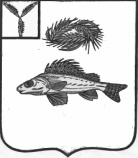 АДМИНИСТРАЦИЯ ЕРШОВСКОГО МУНИЦИПАЛЬНОГО РАЙОНА САРАТОВСКОЙ ОБЛАСТИПОСТАНОВЛЕНИЕот__20.07.2021_______   № __458__________г. ЕршовОб организации работы с общеобразовательными организациями Ершовского муниципального района Саратовской области, имеющими низкие образовательные результаты       В соответствии с Федеральным законом от 06.10.2003 года № 131-ФЗ 
«Об общих принципах организации местного самоуправления в Российской Федерации», приказом Министерства образования Саратовской 
области от 29.12.2020 года №1852 «Об организации работы с общеобразовательными организациями Саратовской области, имеющими низкие образовательные результаты обучающихся, на 2020-2024 годы», приказом Министерства образования Саратовской области от 30.12.2020 года  
№ 1861 «Об утверждении дорожной карты по реализации Концепции поддержки общеобразовательных организаций Саратовской области, имеющих низкие образовательные результаты обучающихся, на 2020-2024 годы», руководствуясь Уставом Ершовского муниципального района Саратовской области, администрация Ершовского муниципального района Саратовской области ПОСТАНОВЛЯЕТ:1. Утвердить Программу поддержки общеобразовательных организаций Ершовского муниципального района Саратовской области, имеющих низкие образовательные результаты, на 2021-2024 годы согласно приложению № 1.2. Утвердить состав муниципальной рабочей группы по работе с общеобразовательными организациями с низкими образовательными результатами согласно приложению № 2.3. Утвердить Дорожную карту по реализации Программы поддержки общеобразовательных организаций Ершовского муниципального района Саратовской области, имеющих низкие образовательные результаты, согласно приложению № 3.4.  Отделу по информатизации и программному обеспечению администрации Ершовского муниципального района разместить настоящее постановление на официальном сайте администрации Ершовского муниципального района Саратовской области.	5. Контроль за исполнением настоящего постановления возложить на заместителя главы администрации Ершовского муниципального района Саратовской области по социальным вопросам И.Н. Божко.        Глава Ершовского муниципального района                                   С.А. Зубрицкая                                                                           Приложение № 1                                                                                к постановлению администрации                                                                                     Ершовского муниципального                                                                                  района Саратовской области                                                                                   от  20.07.2021  № 458Программаподдержки общеобразовательных организацийЕршовского муниципального района Саратовской области, имеющих низкие образовательные результаты, на 2021-2024 годыОбщие положения       Программа поддержки общеобразовательных организаций Ершовского муниципального района, имеющих низкие образовательные результаты (далее по тексту – Программа), направлена на формирование единого системного подхода к реализации комплекса мероприятий, направленных на повышение качества образования в районе.       Программа разработана с учетом следующих документов: Федеральный закон от 29.12.2012 года № 273-ФЗ «Об образовании в Российской Федерации» (с изменениями и дополнениями);Указ Президента Российской Федерации от 07.05.2018 года № 204 
«О национальных целях и стратегических задачах развития Российской Федерации на период до 2024 года»;Указ Президента Российской Федерации от 21.07.2020 года № 474 
«О национальных целях развития Российской Федерации на период до 2030 года»;Постановление Правительства Российской Федерации от 26.12.2017 года № 1642 «Об утверждении государственной программы Российской Федерации «Развитие образования» на 2018-2025 годы (с изменениями и дополнениями);Распоряжение Министерства просвещения Российской Федерации 
от 15.02.2019 года  № Р-8 «Об утверждении ведомственной целевой программы «Развитие современных механизмов и технологий дошкольного и общего образования»;Приказ Федеральной службы по надзору в сфере образования и науки от 19.08.2020 года № 847 «Об утверждении методики выявления общеобразовательных организаций, имеющих низкие образовательные результаты обучающихся на основе комплексного анализа данных об образовательных организациях, в том числе данных о качестве образования»;паспорт национального проекта «Образование» (утвержден президиумом Совета при Президенте Российской Федерации по стратегическому развитию и национальным проектам (протокол от 24.12.2018 года№16);постановление Правительства Саратовской области от 29.12.2018 года  
№ 760-П «О государственной программе Саратовской области «Развитие образования в Саратовской области»;приказ министерства образования Саратовской области от 18.08.2020 года № 1156 «Об утверждении Концепции развития методической службы в системе образования Саратовской области на 2020-2022 годы»;паспорта региональных проектов национального проекта «Образование», утвержденные президиумом Совета при Губернаторе Саратовской области по стратегическому развитию и региональным проектам (протокол от 31.10.2019 года № 3-12-30/80).       Национальный проект «Образование» ставит перед системой образования ключевую задачу обеспечения глобальной конкурентоспособности российского образования и вхождения Российской Федерации в число 10 ведущих стран мира по качеству общего образования.        Решение этой задачи невозможно без разработки и реализации мероприятий по поддержке общеобразовательных организаций, имеющих низкие образовательные результаты. Поддержка и сопровождение этих общеобразовательных организаций рассматривается сегодня как необходимое условие обеспечения равного доступа обучающихся к качественному образованию. Первостепенной задачей на пути решения указанных проблем является определение общеобразовательных организаций с наибольшими запросами на компенсацию ресурсных и компетентностных дефицитов.        Основная проблема неравенства в образовании в настоящее время связана с разделением общеобразовательных организаций по образовательным результатам, когда наряду с успешными и благополучными общеобразовательными организациями существует группа организаций с низкими результатами обучения. Программа определяет цели и основные направления работы с общеобразовательными организациями с низкими результатами обучения, а также механизмы и способы достижения поставленных целей.Сроки реализации Программы: 2021-2024 гг.Характеристика проблемы,для решения которой разработана Программа       Необходимость проектирования Программы обусловлена высокой социальной значимостью решаемых проблем. В рамках реализации национального проекта «Образование», государственной программы Российской Федерации «Развитие образования» на 2018-2025 годы, государственной программы Саратовской области «Развитие образования в Саратовской области» на 2019-2025 годы продолжается работа, направленная на обеспечение доступности качественного образования для всех обучающихся, в том числе проживающих в сельской местности, а также обучающихся с ОВЗ и детей-инвалидов.       В число общеобразовательных организаций, имеющих низкие образовательные результаты, попали в основном школы, где проживают семьи с социально-экономическим неблагополучием; территориально отдаленное муниципальное образование; со сложным контингентом: обучающиеся из семей с низким образовательным уровнем родителей; обучающиеся, находящиеся в трудной жизненной ситуации; обучающиеся с проблемами в обучении и поведении; обучающиеся, чей язык общения дома отличается от языка преподавания в школе и др.       В целях выравнивания шансов обучающихся на качественное образование независимо от социального, экономического и культурного уровня их семей, принимаются меры по поддержке таких общеобразовательных организаций на муниципальном и региональном уровнях.       Таким образом, перед системой общего образования района остро стоит необходимость продолжения работы по преодолению разрыва в образовательных достижениях обучающихся, обусловленного территориальными, социально-экономическими факторами и сложностью контингента, за счет повышения качества образовательной среды.        Ежегодно во всех общеобразовательных организациях, имеющих низкие образовательные результаты, отделом образования администрации Ершовского муниципального района проводятся мониторинговые исследования качества образования по следующим позициям:-материально-техническая оснащенность образовательного процесса;-программно-методическое обеспечение образовательной деятельности, в том числе обеспеченность учебной литературой;-уровень удовлетворенности образовательным процессом обучающихся и их родителей (законных представителей) в соответствии с результатами диагностики, проводимой в рамках мониторинга системы образования с использованием МИАС;-эффективность функционирования в учреждениях системы внутреннего мониторинга качества образования.        Анализ результатов оценочных процедур используется в ходе проведения ежегодного самообследования образовательных организаций в соответствии с методикой формирования показателей деятельности образовательной организации, подлежащей самообледованию, размещенной на сайте ГАУ СО «РЦОКО».        Муниципальными показателями для мониторинга состояния образовательных организаций, имеющих низкие образовательные результаты, являются: -массовость достижения базовых результатов;-развитие талантов обучающихся;-прозрачность образовательного процесса и объективность оценки его результатов;-качество образовательной среды;-индивидуализация образовательного процесса.       Подробные результаты самообследования ежегодно размещаются в каталоге образовательных организаций в разделе «Статистика» для каждой образовательной организации (http://sarrcoko.ru/catalog/).Цели и задачи реализации Программы       Целью Программы является повышение качества образования в общеобразовательных организациях, имеющих низкие образовательные результаты обучения, путем реализации для каждой общеобразовательной организации комплекса мер поддержки, разработанного с учетом результатов предварительной комплексной диагностики по этой общеобразовательной организации.      Для достижения поставленной цели необходимо решить следующие основные задачи:-выявление «проблемных зон» в управлении качеством образования на муниципальном и школьном уровне для их ликвидации;-развитие муниципальных и школьных управленческих механизмов управления качеством образования;-создание рабочей группы, включающей специалистов муниципального и школьного уровней для разработки Программы и координации деятельности исполнителей по её реализации;-создание условий для профессионального развития педагогических и управленческих кадров общеобразовательных организаций, имеющих низкие образовательные результаты;-организация консультирования всех участников образовательных отношений по вопросам, связанным с реализацией конкретных мероприятий Программы;-проведение на муниципальном уровне комплексного мониторинга, направленного на выявление динамики в общеобразовательных организациях, имеющих низкие образовательные результаты, определение результативности работы с ними;-реализация комплекса мер по развитию социального и образовательного партнерства, в том числе в целях повышения включенности общественности и родителей (законных представителей) обучающихся в образовательную деятельность общеобразовательных организаций, имеющих низкие образовательные результаты.Принципы реализации Программы       Основные принципы реализации Программы:принцип сотрудничества, который предполагает, что качественное образование-это результат совместной работы всех групп и участников образовательных отношений. В соответствии с принципом сотрудничества каждый участник проекта разделяет ответственность за его результат и готов к сотрудничеству с другими участниками проекта для достижения общих целей;принцип открытости и объективности, который предполагает, что все действия в рамках реализации данного проекта основываются на объективной информации о качестве подготовки обучающихся и на доступности данной информации для всех участников проекта;-использование методик, которые уже были разработаны ранее и апробированы в реальной образовательной деятельности;-использование передового педагогического опыта.       Такой подход позволяет реализовать организационные меры с максимальной эффективностью, поскольку дает возможность не только опираться на научно обоснованные методики, но и использовать тот опыт в реализации мер поддержки образовательных организаций, имеющих низкие образовательные результаты, который есть у муниципальной системы образования.Основные механизмы реализации Программы       В рамках мероприятий по повышению качества образования в общеобразовательных организациях Ершовского муниципального района, имеющих низкие образовательные результаты, путем реализации муниципальных проектов и распространения их результатов предусматривается:Реализация школьных программ по повышению качества образования в общеобразовательных организациях района, имеющих низкие образовательные результаты: Использование программно-целевого подхода обеспечивает большую достижимость заявленных результатов, оптимизацию процесса. На данном этапе особое значение имеет внедрение механизмов входной углубленной диагностики в общеобразовательных организациях, механизмов промежуточного и итогового мониторинга результативности программ улучшения образовательных результатов (модели «вход – выход», «вход – процесс – выход»). Проведение анализа и мониторинга результативности реализации школьных программ даст возможность получить информацию о динамике изменений в общеобразовательных организациях, имеющих низкие образовательные результаты, необходимую для принятия эффективных управленческих решений.Модернизация нормативно-методической базы в общеобразовательных организациях района, имеющих низкие образовательные результаты. Подготовка к реализации корректировки образовательных программ начального общего, основного общего и среднего общего образования в общеобразовательных организациях на основе результатов ВПР, ОГЭ и ЕГЭ. Анализ результатов ВПР по всем параллелям, ГИА - 9 класс, 
ГИА-11 класс (внутри школы) для каждого: обучающегося/класса/ параллели/общеобразовательной организации. Результаты анализа формируются в виде аналитических справок, в которых отображаются дефициты по конкретному учебному предмету для каждого: обучающегося/класса/параллели/общеобразовательной организации.Внесение изменений в рабочие программы по учебному предмету/курсу (в части учебного плана, формируемой участниками образовательных отношений)/курсов внеурочной деятельности, направленных на формирование и развитие несформированных умений, видов деятельности обучающихся.Изменения, вносимые в рабочие программы по учебному предмету, могут быть утверждены в виде Приложения к рабочей программе по учебному предмету на текущий учебный год.Приложение с изменениями к рабочей программе разрабатывается учителем-предметником, рассматривается на школьном методическом объединении, согласуется у курирующего заместителя руководителя общеобразовательной организации, утверждается руководителем общеобразовательной организации. Утвержденные приложения рекомендуется разместить в соответствующем разделе на сайте общеобразовательной организации.В рамках учебных предметов дополнительные часы на формирование и развитие несформированных умений, видов деятельности, характеризующих достижение планируемых результатов освоения основной образовательной программы начального общего и/или основного общего образования, которые содержатся в обобщенном плане варианта проверочной работы по конкретному учебному предмету, могут быть изысканы за счет: резервного времени (при наличии); уменьшения количества часов, отводимых на повторение освоенного содержания; включения в освоение нового учебного материала и формирование соответствующих планируемых результатов с теми умениями и видами деятельности, которые по результатам исследования были выявлены как проблемные поля, дефициты в разрезе каждого конкретного обучающегося, класса, параллели, всей общеобразовательной организации.В рамках учебных курсов как реализации части учебного плана, формируемой участниками образовательных отношений, и курсов внеурочной деятельности во второй четверти или первой части второго триместра все количество часов может быть отведено на формирование и развитие несформированных умений, видов деятельности, характеризующих достижение планируемых результатов освоения основной образовательной программы начального общего и/или основного общего образования, которые содержатся в обобщенном плане варианта проверочной работы по конкретному учебному предмету.Внесение изменений в программу развития универсальных учебных действий в рамках образовательной программы основного общего образования.Обеспечение преемственности обучения и использование межпредметных связей.Разработка индивидуальных образовательных маршрутов для обучающихся на основе данных исследования.Проведение оценочного этапа:Внесение изменений в Положение о внутренней системе оценки качества образования в общеобразовательной организации.Включение в состав учебных занятий для проведения текущей, тематической, промежуточной оценки обучающихся заданий для оценки несформированных умений, видов деятельности.Проведение анализа результатов текущей, тематической, промежуточной оценки планируемых результатов образовательной программы основного общего образования.Проведение рефлексивного этапа: анализ эффективности принятых изменений по организации образовательного процесса в общеобразовательной организации на уровне основного общего образования. Результаты анализа формируются в виде аналитического отчёта, в котором отражена эффективность принятых мер.Развитие кадрового потенциала образовательных организаций, имеющих низкие образовательные результаты:обеспечение действенности системы повышения квалификации педагогических и управленческих кадров общеобразовательных организаций, имеющих низкие образовательные результаты, предполагает выстраивание этой системы с учетом выявленных профессиональных (предметных и методических) дефицитов  и практического освоения изученных технологий и приемов; организация обучающих и методических мероприятий, в том числе в формате фокус-групп, вебинаров, для руководящих и педагогических работников школ с низкими результатами и школ, функционирующих в неблагоприятных социальных условиях, по вопросам повышения качества образования в on-line и off-line режимах; отслеживание эффективности повышения квалификации, методическое сопровождение и оказание методической помощи в межкурсовой период.Организация сетевого взаимодействия между общеобразовательными организациями района, демонстрирующими высокие образовательные результаты, и общеобразовательными организациями, имеющими низкие образовательные результаты:сетевое взаимодействие общеобразовательных организаций – взаимодействие в целях объединения ресурсов (кадровых, материально-технических, информационных и др.) для решения задач образования, в том числе и по повышению качества обучения в общеобразовательных организациях, имеющих низкие образовательные результаты обучения;вовлечение общеобразовательных организаций, демонстрирующих высокие образовательные результаты в процесс обмена опытом становится также одной из активных форм организации взаимодействия и сотрудничества в рамках реализации Программы.Сетевое взаимодействие общеобразовательных организаций, демонстрирующих высокие образовательные результаты, и общеобразовательных организаций, имеющих низкие образовательные результаты, позволит создать единое информационное пространство и эффективно использовать имеющиеся ресурсы общеобразовательных организаций в решении актуальных задач повышения качества образования в образовательных организациях, имеющих низкие образовательные результаты, а также создать условия для трансляции позитивного педагогического опыта. Взаимодействие общеобразовательных организаций будет осуществляться на основании соглашений (договоров) о сотрудничестве.Распространение лучших практик работы в общеобразовательных организациях, имеющих низкие образовательные результаты: организация фестивалей, конкурсов различных уровней и направленностей (в т. ч. профессионального мастерства) для всех участников образовательных отношений.Основные направления реализации Программы       Модель поддержки общеобразовательных организаций, имеющих низкие образовательные результаты, предусматривает совокупность следующих ежегодно реализуемых направлений  деятельности:Нормативно-правовое обеспечение модели поддержки общеобразовательных организаций, имеющих низкие образовательные результаты на муниципальном уровне. Перечень общеобразовательных организаций, имеющих низкие образовательные результаты, ежегодно утверждается приказом министерства образования Саратовской области или распорядительным актом Рособрнадзора. Постановлением администрации утверждается дорожная карта (план мероприятий) по повышению качества образования в общеобразовательных организациях, имеющих низкие образовательные результаты.Разработка и реализация стратегий (управленческих, педагогических, методических), позволяющих руководящим и педагогическим работникам общеобразовательных организаций района снизить влияние неблагоприятных социальных условий на качество образования.Управленческие стратегии разрабатываются на двух уровнях: муниципальном и школьном.       Для эффективной реализации адресной программы поддержки общеобразовательных организаций, функционирующих в неблагоприятных социальных условиях, необходима разработка нормативных документов, которые будут регламентировать деятельность всех участников адресной программы поддержки на муниципальном уровне. Основными нормативными документами муниципального уровня являются:1) программа поддержки общеобразовательных организаций Ершовского муниципального района, имеющих низкие образовательные результаты обучающихся, на 2021-2024 годы;2) программы профессионального развития педагогов, отвечающие задачам работы с контингентом повышенной сложности и обеспечивающие освоение необходимых для этого форм и методов преподавания;3) мониторинг динамики учебных достижений и качества образовательного процесса в школах;4) рекомендации, обеспечивающие продвижение и трансляцию лучших практик деятельности руководителей и педагогов общеобразовательных организаций, работающих со сложным контингентом и в сложных условиях, в том числе создание «банка лучших практик»;5) план мероприятий районных методических объединений.       На уровне общеобразовательной организации управленческие стратегии могут быть обозначены следующими направлениями:нормативное закрепление в локальных нормативных актах мероприятий, направленных на повышение качества образования в общеобразовательных организациях, имеющих низкие образовательные результаты;выстраивание эффективной кадровой политики;совершенствование управленческих приемов руководителей общеобразовательной организации по мотивированию педагогов к повышению качества работы;использование ресурсов внутриорганизационного обучения и программ повышения квалификации;привлечение родителей (законных представителей) обучающихся, которые заинтересованы в образовательных результатах своих детей, и выстраивание адресной работы с неблагополучными семьями.        Таким образом, важно ориентировать руководителей общеобразовательных организаций на активизацию собственных ресурсов, что составляет базовую стратегию эффективного управления школой.        Среди педагогических стратегий важно определить такие, которые позволяют снизить влияние неблагоприятных социальных условий на качество образования. К ним можно отнести следующие:-повышение учебной мотивации у обучающихся;-формирование системы духовных ценностей у обучающихся;-коррекция заниженной самооценки и склонности к фрустрационному поведению у обучающихся из семей, в которых родители потеряли работу;-преодоление склонности к моделям иждивенческого поведения у обучающихся из семей, в которых родители ведут асоциальный образ жизни;-регуляция агрессии у обучающихся с отклоняющимся поведением;-выход из негативных сценариев путем развития личностной активности;-развитие потенциала и способностей личности в урочной и внеурочной деятельности;-профилактика девиантного и авитального поведения путем формирования позитивного мировосприятия;-развитие коммуникативных навыков и командообразования;-нивелирование влияния асоциального прошлого на процесс обучения.       Программа адресной поддержки предполагает и методические стратегии, позволяющие руководящим и педагогическим работникам общеобразовательных организаций снизить влияние неблагоприятных социальных условий на качество образования.       В рамках методических стратегий педагогам важно усвоить набор методов и средств при работе с обучающимися из неблагоприятных социальных условий:-популяризация примеров достижений успеха людей, воспитывающихся в депривационных условиях;-развитие различных мотивов учения школьников из неблагополучных семей (познавательные, социальные, волевые, эмоциональные);использование потенциала уроков по предметам гуманитарного цикла (истории, обществознания, литературы), содержащих ценностный смысл -определенных поступков исторических личностей;-формирование осознанного, уважительного и доброжелательного отношения к другому человеку, его мнению, мировоззрению, культуре, языку, вере, гражданской позиции, к истории, культуре, религии, традициям, языкам, ценностям народов России и народов мира; готовности и способности вести диалог с другими людьми и достигать в нем взаимопонимания;-осознание значения семьи в жизни человека и общества, принятие ценности семейной жизни, уважительное и заботливое отношение к членам своей семьи;привлечение родителей (законных представителей) обучающихся для выстраивания совместной работы в направлении дети – родители и родители – дети.       Важную роль имеют технологии и ресурсы сетевого взаимодействия, применяемые для совместного решения задачи повышения качества образования в общеобразовательных организациях, находящихся в неблагоприятных социальных условиях.Разработка и внедрение механизмов научно-методической и консультационной поддержки общеобразовательных организаций, имеющих низкие образовательные результаты.        Администрация района формирует заявку для ГАУ ДПО «СОИРО» на реализацию дополнительных профессиональных программ повышения квалификации для руководящих и педагогических работников общеобразовательных организаций, имеющих низкие образовательные результаты, учебных семинаров по актуальным вопросам функционирования выделенной группы школ, оказывает тьюторское сопровождение общеобразовательных организаций, имеющих низкие образовательные результаты, предусматривает комплекс иных мероприятий по их поддержке. Мониторинг эффективности мероприятий по повышению качества образования в общеобразовательных организациях, имеющих низкие образовательные результаты.       В целях оценки эффективности работы с общеобразовательными организациями, имеющих низкие образовательные результаты, разработан и внедряется механизм регионального мониторинга результативности мероприятий по повышению качества образования в данных общеобразовательных организациях.       На первом этапе мониторинга по критериям, ежегодно утверждаемым министерством образования Саратовской области, ГАУ СО «РЦОКО» осуществляются исследования качества образования. ГАУ ДПО «СОИРО» на основе выборочного метода проводит анализ эффективности функционирования в учреждениях системы внутреннего мониторинга качества образования и анализ программ развития общеобразовательных организаций, имеющих низкие образовательные результаты. Результаты первого этапа в виде аналитических справок и/или аналитических отчетов размещаются на официальных сайтах ГАУ СО «РЦОКО» и ГАУ ДПО «СОИРО» (октябрь – январь текущего учебного года).       На втором этапе отдел образования администрации Ершовского муниципального района и общеобразовательные организации, имеющие низкие образовательные результаты, разрабатывают муниципальные и внутришкольные планы мероприятий (дорожные карты) по повышению качества образования. Внутришкольные дорожные карты предоставляются в отдел образования и размещаются на официальных сайтах общеобразовательных организаций (ноябрь текущего учебного года).       На третьем этапе мониторинга, на основе данных МИАС, определяется динамика результатов обучения в общеобразовательных организациях, имеющих низкие образовательные результаты, (март – октябрь текущего года).       По результатам внутреннего анализа общеобразовательных организаций (отчет о результатах самообследования) и внешнего (аналитические справки и/или аналитические отчеты ГАУ СО «РЦОКО» и ГАУ ДПО «СОИРО») осуществляется совместная выработка адресных рекомендаций для руководителей учреждений по совершенствованию внутренней системы оценки качества образования (далее – ВСОКО) как предмета административного контроля.Основные задачи:оценить актуальность модели ВСОКО;обеспечить непротиворечивость локальных актов и программно-методических документов;проверить соблюдение единых подходов к оценке результатов освоения основных образовательных программ;установить согласованность функционала команды ВСОКО;повысить качество оценочного инструментария рабочих программ;определить целесообразность мониторингов и планирование работ по их результатам;закрепить своевременность и эффективность обратной связи с участниками образовательных отношений;разработать приказ (внести изменения в приказ) руководителя общеобразовательной организации «О внутришкольном контроле, проведении самообследования и обеспечении функционирования ВСОКО  в  ___ /____ учебном году» (февраль текущего учебного года).       Важным управленческим решением могут стать практические шаги по разработке и реализации программы перехода общеобразовательных организаций, имеющих низкие образовательные результаты, в эффективный режим функционирования.       На четвертом этапе мониторинга осуществляется анализ результатов ГИА по образовательным программам основного общего образования в форме ОГЭ, ГИА по образовательным программам среднего общего образования в форме ЕГЭ, ВПР, региональных проверочных работ. Происходит уточнение (пересмотр) критериев идентификации общеобразовательных организаций, имеющих низкие образовательные результаты, формируется новый перечень данных общеобразовательных организаций, утверждаемый приказом министерства образования Саратовской области или распорядительным актом Рособрнадзора (сентябрь следующего учебного года).Обмен опытом и распространение эффективных практик повышения качества образования в общеобразовательных организациях, имеющих низкие образовательные результаты.Важным компонентом системы работы с общеобразовательными организациями, имеющими низкие образовательные результаты, является обмен опытом и распространение лучших практик, в том числе сетевого взаимодействия данных школ со школами, имеющими позитивный управленческий и педагогический опыт достижения высокого качества общего образования, школами-партнерами из числа резильентных и базовых школ (лидеров).       Школы-лидеры в системе общего образования Ершовского муниципального района рассматриваются как базовые площадки в двух аспектах. Отдельные из них призваны стать «донорами», предоставляющими ресурсы научно-методического и материально-технического характера для их использования в других организациях. Другие могут рассматриваться в качестве ресурсных центров, призванных к совместному решению проблем, которые не могут  быть самостоятельно решены командами общеобразовательных организаций, имеющих низкие образовательные результаты, а также предоставляющих данным школам услуги консалтинга и тьюторского сопровождения в отдельных направлениях деятельности.        В целом модель поддержки общеобразовательных организаций, имеющих низкие образовательные результаты, предполагает всестороннюю адресную помощь, тьюторское сопровождение, обучение школьных и управленческих команд с целью выравнивания возможностей по достижению современных стандартов и качества общего образования.       Нахождение общеобразовательной организации в данном перечне второй год подряд является основанием для изменения формата поддержки и сопровождения деятельности данной общеобразовательной организации и ее последующего перевода в эффективный режим функционирования с учетом анализа более широких контекстных данных.        Таким образом, все направления в комплексе должны обеспечить уменьшение доли общеобразовательных организаций, имеющих низкие образовательные результаты обучения.       Принятие Программы позволит разработать «дорожную карту» мероприятий, детализирующих содержание каждого направления, критерии, показатели, сроки и исполнителей, а также скоординированных по ресурсам, формируемым в контексте сетевого взаимодействия всех заинтересованных организаций, привлекаемых к поддержке образовательных организаций, имеющих низкие образовательные результаты в районе.Ожидаемые результаты реализации ПрограммыРеализация Программы обеспечит следующие результаты:Наличие муниципального плана мероприятий (дорожной карты) по реализации Программы поддержки общеобразовательных организаций, имеющих низкие образовательные результаты.Наличие пакета документов, регламентирующих деятельность на муниципальном уровне по повышению качества образования и поддержке общеобразовательных организаций, имеющих низкие образовательные результаты.Разработка в общеобразовательных организациях района, имеющих низкие образовательные результаты, школьных программ (дорожных карт, планов) повышения качества образования.Проведение мониторингов реализации муниципальных программ (дорожных карт, планов) поддержки общеобразовательных организаций, имеющих низкие образовательные результаты и школьных программ (дорожных карт, планов) по повышению качества образования с целью получения информации о динамике изменений и для принятия эффективных управленческих решений.Определение общеобразовательных организаций, демонстрирующих высокие образовательные результаты, с целью использования потенциала команд этих организаций для оказания качественной адресной поддержки общеобразовательных организаций, имеющих низкие образовательные результаты.Заключение партнерских договоров (договоров о сотрудничестве) между общеобразовательными организациями, демонстрирующими высокие образовательные результаты и общеобразовательными организациями, имеющими низкие образовательные результаты на оказание консультационной, оказания консультационной, методической, организационной и другой ресурсной поддержки.Наличие муниципальной системы по выявлению профессиональных (предметных и методических) дефицитов педагогов общеобразовательных организаций, имеющих низкие образовательные результаты.Реализованы программы повышения квалификации, профессиональной переподготовки и модули программ профессионального мастерства педагогических и управленческих кадров по тематикам для общеобразовательных организаций, имеющих низкие образовательные результаты.Проведение на базе школ семинаров по обмену опытом, оказанию методической помощи учителям, испытывающим затруднения в преподавании ряда тем по предмету, и повышению эффективности образовательных результатов.Создание комплексного ресурса, поддержки повышения качества образования в образовательных организациях Ершовского муниципального района, а также создание «банка» лучших практик.Реализация механизмов научно-методической и информационной поддержки, перевода общеобразовательных организаций, имеющих низкие образовательные результаты, в эффективный режим работы.Наличие положительной динамики в общеобразовательных организациях, имеющих низкие образовательные результаты обучения в сравнении с предыдущим учебным годом.                                                                                 Приложение № 2                                                                                к постановлению администрации                                                                                 Ершовского муниципального                                                                                 района Саратовской области                                                                                   от  20.07.2021  № 458Состав муниципальной рабочей группы по работе с общеобразовательными организациями с низкими образовательными результатами                                                                                Приложение № 3                                                                                 к постановлению администрации                                                                                 Ершовского муниципального                                                                                 района Саратовской области                                                                                   от  20.07.2021  № 458«Дорожная карта» по реализации Программы поддержки общеобразовательных организаций Ершовского муниципального района Саратовской области, имеющих низкие образовательные результаты№ п/пФИОДолжность1Божко И.Н.Заместитель главы администрации Ершовского муниципального района Саратовской области по социальным вопросам2Монченко А.М.Начальник отдела образования администрации Ершовского муниципального района Саратовской области 3Ерачина О.В.И.о. директора МКУ «Информационно – методический центр образования»4Киенко М.А.Заместитель начальника отдела образования администрации Ершовского муниципального района Саратовской области5Уразова С.С.Консультант отдела образования администрации Ершовского муниципального района Саратовской области6Тюлегенова А.О.Консультант отдела образования администрации Ершовского муниципального района Саратовской области7Шабанова И.А.Методист МКУ «Информационно – методический центр образования»8Поликарпова С.В.Директор МОУ «СОШ с.Рефлектор Ершовского района Саратовской области имени Героя Советского Союза Данукалова А.Ф.», руководитель ММО руководителей образовательных организаций Ершовского муниципального района№ п/пМероприятияФорма проведенияСрок реализацииОтветственныйСоздание организационных условий реализации Программы поддержки ШНОРСоздание организационных условий реализации Программы поддержки ШНОРСоздание организационных условий реализации Программы поддержки ШНОРСоздание организационных условий реализации Программы поддержки ШНОРСоздание организационных условий реализации Программы поддержки ШНОР1Создание муниципальной рабочей группы по работе с общеобразовательными организациями с низкими образовательными результатамиСовещание при заместителе главы администрации районаЯнварьМонченко А.М.Ерачина О.В.2Реализация муниципальной Программы поддержки общеобразовательных организаций с низкими образовательными результатамиЗаседание муниципальной рабочей группыЯнварь СентябрьМонченко А.М.Ерачина О.В.3Анализ внутренних и внешних причин низких результатов и сформирование позиции педагогического коллектива по целеполаганию в вопросах повышения качества образования, определив реалистичные цели, задачи и первоочередные мероприятия  развития образовательных организацийЗаседание рабочей группы с руководителями общеобразовательных организаций с низкими образовательными результатамиФевральМонченко А.М.Ерачина О.В.Руководители общеобразовательных организаций с низкими образовательными результатами4Разработка, реализация и корректировка общеобразовательными организациями школьных «дорожных карт» по повышению качества образованияСовещание рабочей группы с руководителями общеобразовательных организаций с низкими образовательными результатамиФевраль АвгустМонченко А.М.Ерачина О.В.Руководители общеобразовательных организаций с низкими образовательными результатамиАнализ результатов государственной итоговой аттестации по образовательным программам основного общего и среднего общего образования, ВПР, промежуточной аттестации, ВсОШАнализ результатов государственной итоговой аттестации по образовательным программам основного общего и среднего общего образования, ВПР, промежуточной аттестации, ВсОШАнализ результатов государственной итоговой аттестации по образовательным программам основного общего и среднего общего образования, ВПР, промежуточной аттестации, ВсОШАнализ результатов государственной итоговой аттестации по образовательным программам основного общего и среднего общего образования, ВПР, промежуточной аттестации, ВсОШАнализ результатов государственной итоговой аттестации по образовательным программам основного общего и среднего общего образования, ВПР, промежуточной аттестации, ВсОШАнализ результатов ГИА по образовательным программам основного общего и среднего общего образования по русскому языку, математике, предметам по выборуСовещание с руководителями общеобразовательных организаций с низкими образовательными результатамиАвгустМонченко А.М.Ерачина О.В.Анализ результатов ВсОШЗаседание РМОЯнварь-мартШабанова И.А.Анализ результатов участия во всероссийских проверочных работах 4, 5-8 классовЗаседание РМООктябрьКиенко М.А.Самообследование  общеобразовательных организацийСовещание с руководителями общеобразовательных организаций с низкими образовательными результатамиАпрельМонченко А.М.Размещение информации о работе образовательного учреждения по вопросу повышения качества образованияСовещание с руководителями общеобразовательных организаций с низкими образовательными результатамиВ течение годаМонченко А.М.Ерачина О.В.Повышение уровня профессиональной компетентности педагогических и управленческих кадровПовышение уровня профессиональной компетентности педагогических и управленческих кадровПовышение уровня профессиональной компетентности педагогических и управленческих кадровПовышение уровня профессиональной компетентности педагогических и управленческих кадровПовышение уровня профессиональной компетентности педагогических и управленческих кадровМетодический семинар «Подготовка обучающихся к ГИА»Совещание с руководителями общеобразовательных организаций с низкими образовательными результатамиАпрельИюньШабанова И.А.Уразова С.С.Тюлегенова А.О.Участие педагогов на различных уровнях в конференциях, семинарах, «круглых столах», вебинарах по повышению качества образованияСОИРОРМОВ течение годаЕрачина О.В.Шабанова И.А.Составление графика переподготовки/повышения квалификации, аттестации педагогических работниковЗаседание членов рабочей группы с руководителями общеобразовательных организаций с низкими образовательными результатамиСентябрь-октябрьЕрачина О.В.Шабанова И.А.Развитие системы наставничества на школьном уровне с использованием различных форм методической поддержки учителей, для которых такая поддержка необходима.Изучение методических подходов к оценке результатов учебной деятельности обучающихся.Заседание ММО, ШМОСентябрь -декабрьЕрачина О.В.Шабанова И.А.Анализ и самоанализ профессиональных дефицитов педагогических работниковЗаседание членов рабочей группы с руководителями общеобразовательных организаций с низкими образовательными результатамиОктябрьМонченко А.М.Ерачина О.В.Анализ критерий и показателей оценки результативности профессиональной деятельности (достижений) педагогических работниковЗаседание ММОНоябрьМонченко А.М.Ерачина О.В.Поликарпова С.В.Выполнение графика переподготовки/повышения квалификации, аттестации педагогических работниковСовещание с руководителями общеобразовательных организаций с низкими образовательными результатамиДекабрь – майЕрачина О.В.Шабанова И.А.Участие в проблемных курсах, учебных и методических семинарах«Подготовка государственной итоговой аттестации: формула успеха» для учителей-предметниковСОИРОПо плану СОИРОЕрачина О.В.Шабанова И.А.Участие в методическом семинаре «Школа с НОР: пути выхода, перспективы развития ОО»Совещание рабочей группы с руководителями общеобразовательных организаций с низкими образовательными результатамиФевральМонченко А.М.Ерачина О.В.Дополнительная профессиональная программа для учителей – предметников «Подготовка обучающихся к ГИА: шаги к успеху» с учетом результатов ГИАСОИРОПо плану СОИРОЕрачина О.В.Шабанова И.А.Повышения качества реализации основных образовательных программПовышения качества реализации основных образовательных программПовышения качества реализации основных образовательных программПовышения качества реализации основных образовательных программПовышения качества реализации основных образовательных программВыявление обучающихся, требующих особого внимания по подготовке к ГИА («группа риска»)Разработка индивидуальных образовательных траекторий для обучающихся «группы риска».Заседание РМОСентябрьУразова С.С.Тюлегенова А.О.Работа психолога и социального педагога с обучающимися в рамках подготовки к ГИАЗаседание РМОМай-июньЕрачина О.В.Шабанова И.А.Контроль за успеваемостью обучающихся «группы риска».Совещание с руководителями общеобразовательных организаций с низкими образовательными результатамиВ течение годаУразова С.С.Тюлегенова А.О.Информирование участников государственной итоговой аттестации по образовательным программам основного общего и среднего общего образования, и их родителей (законных представителей) по вопросам организации и проведения государственной итоговой аттестации.Родительские собранияМайУразова С.С.Тюлегенова А.О.Организация участия обучающихся 9, 11 классов в тренировочных и диагностических предметных работ (пробные репетиционные экзамены)Совещание с руководителями общеобразовательных организаций с низкими образовательными результатамиСентябрь -декабрьУразова С.С.Тюлегенова А.О.Организация и участие в РПР по математике для 9 классов, ИС по русскому языку для 11 классов.  Анализ результатовСовещание с руководителями общеобразовательных организаций с низкими образовательными результатамиСентябрь -декабрьТюлегенова А.О.Работа с составом обучающихся, требующих особого внимания по подготовке к ГИА («группа риска») по индивидуальным образовательным траекториямСовещание с руководителями общеобразовательных организаций с низкими образовательными результатамиСентябрь -декабрьУразова С.С.Тюлегенова А.О.Мониторинг качества образования по предметам: физика, химия, история, обществознание, математика, русский язык, биологияПроверка техники чтения 1-4 классыСовещание с руководителями общеобразовательных организаций с низкими образовательными результатамиОктябрьДекабрьУразова С.С.Тюлегенова А.О.Повышение качества образования-залог успешной социализации обучающихсяРодительское собраниеНоябрьУразова С.С.Тюлегенова А.О.Руководители ШНОРОрганизация сетевого взаимодействия между общеобразовательными организациями, демонстрирующими высокие образовательные результаты, и общеобразовательными организациями, имеющими низкие образовательные результатыСовещание рабочей группы с руководителями общеобразовательных организаций с низкими образовательными результатамиМайМонченко А.М.Ерачина О.В.Повышение уровня материально – технического состояния школыПовышение уровня материально – технического состояния школыПовышение уровня материально – технического состояния школыПовышение уровня материально – технического состояния школыПовышение уровня материально – технического состояния школыАнализ программно-методического обеспечения образовательной деятельности, в том числе обеспеченности учебной литературойСовещание рабочей группы с руководителями общеобразовательных организаций с низкими образовательными результатамиМай-июньМонченко А.М.Ерачина О.В.